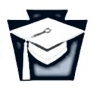  Pennsylvania Department of EducationAssessment LiteracyParticipant MaterialsModule 5After Slide 1:Use the “Anticipation Guide—Module 5: Data Analysis” found in the Module 5 Training Set to preview participant knowledge regarding assessment data analysis. Use the following Anticipation Guide to preview your current knowledge about assessment data analysis. Before you begin Module 2, mark whether or not you agree or disagree with each statement. After completing Module 5, fill in the slide number where you found information to support learning of the statement, tell whether or not you were right, and reflect on what you found.After Slides 21, 24 and 27Identify selected items from the graphs found in either the slides or the handouts that should be reviewed based on difficulty, discrimination and omission statistical analysis.Item Analysis Matrix